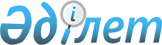 Шиелі аудандық мәслихатының 2022 жылғы 26 желтоқсандағы "Талаптан ауылдық округінің 2023-2025 жылдарға арналған бюджеті туралы" № 34/19 шешіміне өзгерістер енгізу туралыҚызылорда облысы Шиелі аудандық мәслихатының 2023 жылғы 16 мамырдағы № 3/43 шешімі
      Шиелі аудандық мәслихаты ШЕШТІ:
      1. Шиелі аудандық мәслихатының "Талаптан ауылдық округінің 2023-2025 жылдарға арналған бюджеті туралы" 2022 жылғы 26 желтоқсандағы № 34/19 шешіміне мынадай өзгерістер енгізілсін:
      1-тармақ жаңа редакцияда жазылсын:
      "1. Талаптан ауылдық округінің 2023-2025 жылдарға арналған бюджеті 1, 2 және 3-қосымшаларға сәйкес, оның ішінде 2023 жылға мынадай көлемдерде бекітілсін:
      1) кірістер – 194 105 мың теңге, оның ішінде:
      салықтық түсімдер – 4 620 мың теңге;
      салықтық емес түсімдер - 34 мың теңге;
      трансферттер түсімі – 189 451 мың теңге;
      2) шығындар – 196 468,2 мың теңге;
      3) таза бюджеттік кредиттеу - 0;
      бюджеттік кредиттер - 0;
      бюджеттік кредиттерді өтеу - 0;
      4) қаржы активтерімен операциялар бойынша сальдо - 0;
      қаржы активтерін сатып алу - 0;
      мемлекеттің қаржы активтерін сатудан түсетін түсімдер - 0;
      5) бюджет тапшылығы (профициті) – - 2363,2 мың теңге;
      6) бюджет тапшылығын қаржыландыру (профицитін пайдалану) – 2363,2 мың теңге;
      қарыздар түсімі - 0;
      қарыздарды өтеу - 0;
      бюджет қаражатының пайдаланылатын қалдықтары – 2363,2 мың теңге.".
      Көрсетілген шешімнің 1-қосымшасы осы шешімнің қосымшасына сәйкес жаңа редакцияда жазылсын.
      2. Осы шешім 2023 жылғы 1 қаңтардан бастап қолданысқа енгізіледі. Талаптан ауылдық округінің 2023 жылға арналған бюджеті
					© 2012. Қазақстан Республикасы Әділет министрлігінің «Қазақстан Республикасының Заңнама және құқықтық ақпарат институты» ШЖҚ РМК
				
      Шиелі аудандық мәслихат төрағасы 

А.Жандарбеков
Шиелі аудандық мәслихатының
2023 жылғы 16 мамырдағы
№ 3/43 шешіміне қосымшаШиелі аудандық мәслихатының
2022 жылғы 26 желтоқсандағы
№ 34/19 шешіміне 1-қосымша
Санаты
Санаты
Санаты
Санаты
Санаты
Сомасы, мың теңге
Сыныбы
Сыныбы
Сыныбы
Сыныбы
Сомасы, мың теңге
Кіші сыныбы
Кіші сыныбы
Кіші сыныбы
Сомасы, мың теңге
Атауы
Атауы
Сомасы, мың теңге
1. Кірістер
1. Кірістер
194 105
1
Салықтық түсімдер
Салықтық түсімдер
4 620
01
Табыс салығы
Табыс салығы
245
2
Жеке табыс салығы
Жеке табыс салығы
245
04
Меншікке салынатын салықтар
Меншікке салынатын салықтар
4 375
1
Мүлікке салынатын салықтар
Мүлікке салынатын салықтар
325
3
Жер салығы
Жер салығы
0
4
Көлік құралдарына салынатын салық
Көлік құралдарына салынатын салық
4 050
2
Салықтық емес түсімдер
Салықтық емес түсімдер
34
01
Мемлекеттік меншіктен түсетін кірістер
Мемлекеттік меншіктен түсетін кірістер
34
5
Мемлекеттік меншіктегі мүлікті жалға беруден түсетін кірістер
Мемлекеттік меншіктегі мүлікті жалға беруден түсетін кірістер
34
4
Трансферттер түсімі
Трансферттер түсімі
189 451
02
Мемлекеттік басқарудың жоғары тұрған органдарынан түсетін трансферттер
Мемлекеттік басқарудың жоғары тұрған органдарынан түсетін трансферттер
189 451
3
Аудандардың (облыстық маңызы бар қаланың) бюджетінен трансферттер
Аудандардың (облыстық маңызы бар қаланың) бюджетінен трансферттер
189 451
Функционалдық топтар
Функционалдық топтар
Функционалдық топтар
Функционалдық топтар
Функционалдық топтар
Сомасы, мың теңге
Функционалдық кіші топтар
Функционалдық кіші топтар
Функционалдық кіші топтар
Функционалдық кіші топтар
Сомасы, мың теңге
Бюджеттік бағдарламалардың әкімшілері
Бюджеттік бағдарламалардың әкімшілері
Бюджеттік бағдарламалардың әкімшілері
Сомасы, мың теңге
Бюджеттік бағдарламалар (кіші бағдарламалар)
Бюджеттік бағдарламалар (кіші бағдарламалар)
Сомасы, мың теңге
Атауы
Сомасы, мың теңге
2. Шығындар
 196 468,2
01
Жалпы сипаттағы мемлекеттiк қызметтер
53 534
1
Мемлекеттiк басқарудың жалпы функцияларын орындайтын өкiлдi, атқарушы және басқа органдар
53 534
124
Аудандық маңызы бар қала, ауыл, кент, ауылдық округ әкімінің аппараты
53 534
001
Аудандық маңызы бар қала, ауыл, кент, ауылдық округ әкімінің қызметін қамтамасыз ету жөніндегі қызметтер
52 634
022
Мемлекеттік органның күрделі шығыстары
900
07
Тұрғын үй-коммуналдық шаруашылық
7 414,3
3
Елді мекендерді көркейту
7 414,3
124
Аудандық маңызы бар қала, ауыл, кент, ауылдық округ әкімінің аппараты
7 414,3
008
Елді мекендердегі көшелерді жарықтандыру
3 704
009
Елді мекендердің санитариясын қамтамасыз ету
10
011
Елді мекендерді абаттандыру мен көгалдандыру
3 700,3
08
Мәдениет, спорт, туризм және ақпараттық кеңістiк
26 254
1
Мәдениет саласындағы қызмет
26 254
124
Аудандық маңызы бар қала, ауыл, кент, ауылдық округ әкімінің аппараты
26 254
006
Жергілікті деңгейде мәдени-демалыс жұмыстарын қолдау
26 254
12
Көлік және коммуникация
108 833
1
Автомобиль көлігі
108 833
124
Аудандық маңызы бар қала, ауыл, кент, ауылдық округ әкімінің аппараты
108 833
045
Аудандық маңызы бар автомобиль жолдары мен елді мекендердің көшелерін күрделі және орташа жөндеу
10
057
Ауыл ел бесігі жобасы шеңберінде ауылдық елді мекендердегі әлеуметтік және инженерлік инфрақұрылым бойынша іс-шараларды іске асыру
108 823
15
Трансферттер
432,9
1
Трансферттер
432,9
124
Аудандық маңызы бар қала, ауыл, кент, ауылдық округ әкімінің аппараты
432,9
048
Пайдаланылмаған(толық пайдаланылмаған) нысаналы трансферттерді қайтару
432,9
3. Таза бюджеттік кредит беру
0
4. Қаржы активтерімен операциялар бойынша сальдо
0
5. Бюджет тапшылығы (профициті)
-2 363,2
6. Бюджет тапшылығын қаржыландыру (профицитін пайдалану)
2 363,2
8
Бюджет қаражатының пайдаланылатын қалдықтары
2363,2
01
Бюджет қаражаты қалдықтары
2363,2
1
Бюджет қаражатының бос қалдықтары
2363,2
001
Бюджет қаражатының бос қалдықтары
2363,2